         Ҡ а р а р                                            ПОСТАНОВЛЕНИЕ              14 февраль 2020 й.                      № 3                                 14 февраля 2020 г.    ОБ УТВЕРЖДЕНИИ ПОРЯДКА СОСТАВЛЕНИЯ И ВЕДЕНИЯ КАССОВОГОПЛАНА ИСПОЛНЕНИЯ БЮДЖЕТА СЕЛЬСКОГО ПОСЕЛЕНИЯ КАЛМАШБАШЕВСКИЙ СЕЛЬСОВЕТ МУНИЦИПАЛЬНОГО РАЙОНА ЧЕКМАГУШЕВСКИЙ  РАЙОН РЕСПУБЛИКИ БАШКОРТОСТАН В ТЕКУЩЕМ ФИНАНСОВОМ ГОДУВ соответствии со статьей 217.1 Бюджетного кодекса Российской Федерации, в целях совершенствования организации исполнения бюджета  сельского поселения Калмашбашевский сельсовет муниципального района  Чекмагушевский район Республики Башкортостан, а также учитывая Приказ Министерства финансов Республики Башкортостан от 18 марта 2019 года № 59 «О внесении изменений в приказ Министерства финансов Республики Башкортостан от 29 января 2010 года № 8 «Об утверждении порядка составления и ведения кассового плана исполнения бюджета Республики Башкортостан в текущем финансовом году», Администрация сельского поселения Калмашбашевский сельсовет муниципального района  Чекмагушевский район Республики Башкортостан ПОСТАНОВЛЯЕТ:1.Утвердить прилагаемый Порядок составления и ведения кассового плана исполнения бюджета сельского поселения Калмашбашевский сельсовет муниципального района  Чекмагушевский район Республики Башкортостан в текущем финансовом году.2.Постановление  Администрации сельского поселения Калмашбашевский сельсовет муниципального района  Чекмагушевский район Республики Башкортостан от  01.10.2014 года № 24  «Об утверждении Порядка составления и ведения кассового плана исполнения бюджета сельского поселения Калмашбашевский сельсовет муниципального района  Чекмагушевский район Республики Башкортостан»  считать утратившим силу.3.Настоящее постановление вступает в силу с момента подписания.4.Контроль за исполнением настоящего постановления оставляю за собой.         Глава сельского поселения:                                Рамазанов А.Ш.БАШКОРТОСТАН РЕСПУБЛИКАҺЫСАКМАГОШ  РАЙОНЫ муниципаль районЫНЫҢ  Калмашбаш АУЫЛ СОВЕТЫ АУЫЛ БИЛӘмӘҺЕ                                                                                                                                ХАКИМИӘТЕ452209, Калмашбаш ауылы, Үзәк урамы,122тел. (34796) 2-37-81, 2-37-82e-mail: kalmashb_chek@ufamts.ru 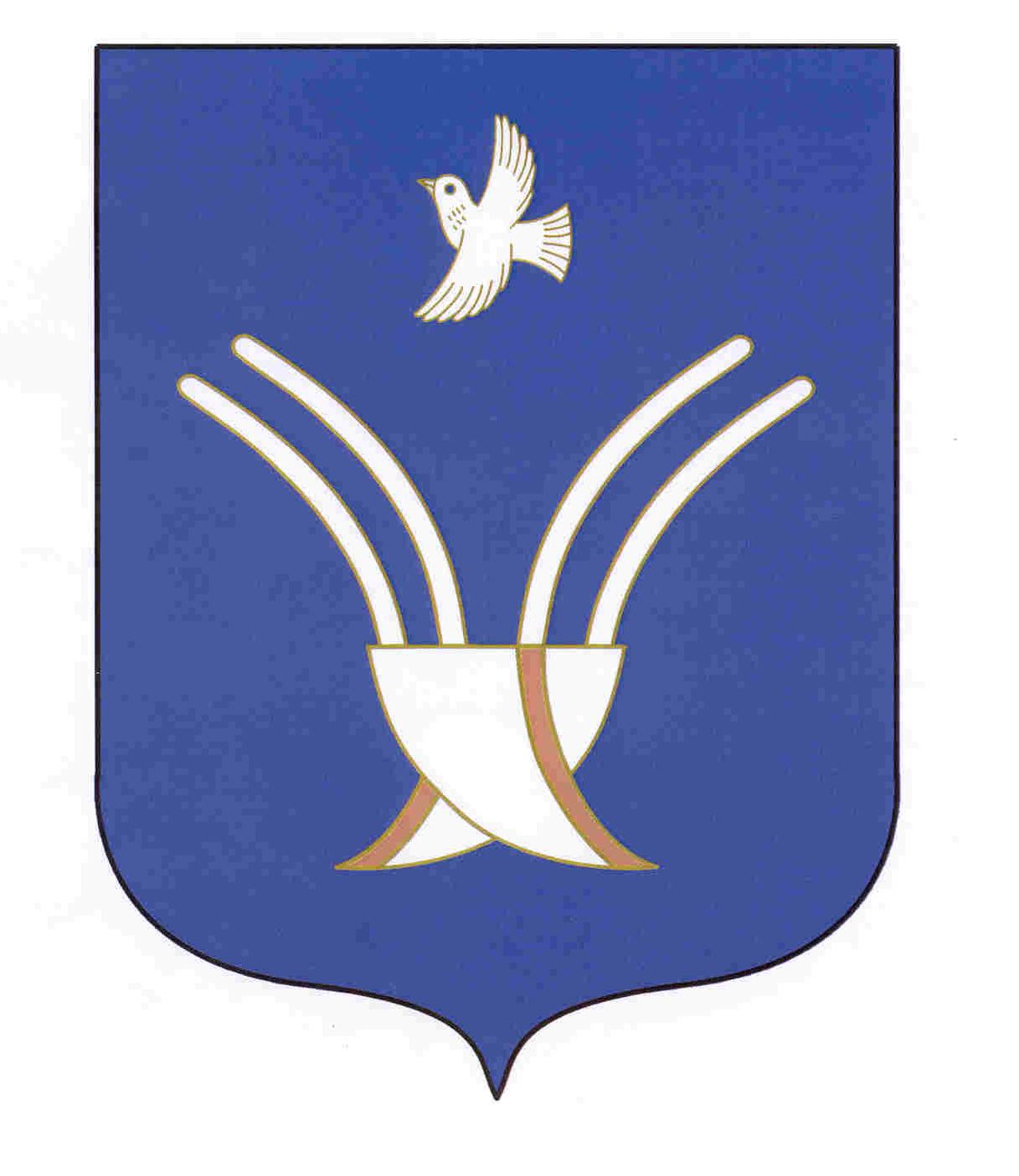 Администрация сельского поселениякалмашбашевский сельсоветмуниципального района Чекмагушевский район Республики Башкортостан452209, с. Калмашбашево, ул. Центральная,122тел. (34796) 2-37-81, 2-37-82e-mail: kalmashb_chek@bashnet.ru                                                                      ОКПО 04281220    ОГРН 1060249000338     ИНН  0249006032                                                                      ОКПО 04281220    ОГРН 1060249000338     ИНН  0249006032                                                                      ОКПО 04281220    ОГРН 1060249000338     ИНН  0249006032